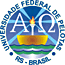 Universidade Federal de PelotasPró-Reitoria de Pesquisa e Pós-GraduaçãoInstituto de Filosofia, Sociologia e PolíticaPrograma de Pós-Graduação em FilosofiaHorários das Arguições – MESTRADO 2018-1Horários da Arguição sobre o Anteprojeto.13/12/2017 – Quarta-feira9h - ANELISE GONÇALVES LAUZ9h15 - ARLINDO MARTINS JÚNIOR9h30 - BRUNA DOS SANTOS LEITE9h45 - BRUNA SCHNEID DA SILVA10h - CELINA BRODINTERVALO10h30 - CESAR CALÇADA RADTKE10h45 CÍNTIA PAVANI MOTTA ROCHA11h - DANIELLE MACHADO DE OLIVEIRA11h15 EDUARDO SARAÇOL VIEIRA              ALMOÇO15h ERICH ENGELS E SILVA15h15 - FLÁVIA FERREIRA TRINDADE15h30 - GABRIEL BEZERRA DA SILVA15h45 - GUILHERME GONÇALVES MENEGHELLOINTERVALO16h15 - GUSTAVO GENERALDO DE SÁ TELES JÚNIOR16h30 - INGRID BASTOS DE ALMEIDA16h45 - JADE BUENO ARBO17h - LUCILENE SILVA GARCIA17h15 - MARCOS VINICIUS MADRUGA VAZ14/12/2017 – Quinta-feira16h - NICOLLE ELOISA LEMOS16h15 - PAULO ROGÉRIO DA ROSA CORRÊA16h30 - RAFAEL GONÇALVES DA SILVEIRA16h45 - THALES CORRÊA BRAGA LOBO17h - THIAGO COSTA PERDIGÃOAs Arguições, na Seleção para o curso de Doutorado em Filosofia, serão realizadas no Instituto de Filosofia, Sociologia e Política, Rua Coronel Alberto Rosa, 154, 2 andar, sala 212 (EAD).